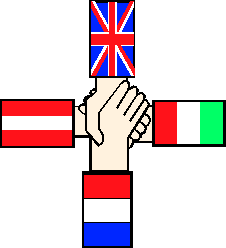              Nonntaler Hauptstr. 5    A5020 Salzburg 				    0662/841657 Geschätzte Eltern und Erziehungsberechtigte,ich darf Sie und alle SchülerInnen im neuen Schuljahr recht herzlich begrüßen! Wir alle verfolgen ein gemeinsames Ziel, wir alle wollen, dass sich die SchülerInnen optimal entwickeln, viel dazu lernen und stolz auf sich sein können. Die LehrerInnen sind auf Ihre Mithilfe angewiesen, denn nur gemeinsam können wir diese Vision umsetzen.Ich möchte Ihnen nun einige wichtige Infos mitteilen:Jause: Unser Nahversorger „Stocker“ versorgt uns auch dieses Jahr wieder. Die SchülerInnen können jeweils von 7:45 bis 8:00 Uhr und von 9:45 bis 10:00 Uhr im Foyer einkaufen. Zusätzlich haben wir noch einen Getränkeautomaten aufgestellt.Nachmittagsbetreuung: Die Nachmittagsbetreuung startete mit Mittwoch, den 12.9.2018. Sollten Sie noch nicht dazugekommen sein, das Anmeldeformular abzugeben, dann kann Ihr Kind kommende Woche auch so die Nachmittagsbetreuung besuchen. Bis Ende der 2.Schulwoche müssen die Anmeldungen aber bei mir einlangen. Später eintreffende Anmeldungen müssen Sie direkt beim Schulamt abgeben.In diesem Zusammenhang möchte ich darauf hinweisen, dass jene SchülerInnen, die nicht für die Nachmittagsbetreuung gemeldet sind, in der Mittagspause das Schulgebäude verlassen müssen.Förderkurse: Die LehrerInnen bieten auch dieses Jahr wieder Förderkurse an. Diese finden primär in Deutsch, Englisch und Mathematik statt.Hausübungen: Hausübungen werden aufgegeben, damit die SchülerInnen den Lernstoff üben und vertiefen. Ich bitte Sie zu kontrollieren, ob Ihr Kind die Hausübung macht (siehe Mitteilungsheft, Aufgabenheft). Bitte achten Sie unbedingt darauf, dass die äußere Form (Schrift) ordentlich ist. Die inhaltliche Kontrolle bzw. die Korrektur der Hausübung ist die Aufgabe der LehrerInnen.Elternverein: Die NMS Nonntal hat einen sehr engagierten Elternverein. Die Obfrau, Fr. Michaela Holzleitner, freut sich sehr über Anregungen und unterstützt Sie bei Anliegen. Elternverein.nmsnonntal@gmail.comTermine: Termine für Elternsprechtage etc. sind auf der Homepage bereits aktualisiert. Auf ein erfolgreiches Schuljahr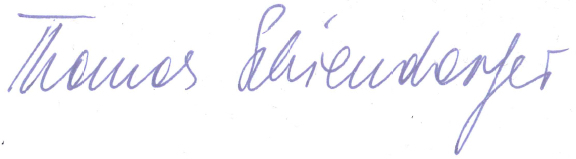 Dir. Mag. Thomas Schiendorfer, BEd						        Salzburg, den 14.9.2018